 Southeast Regional Coordinating   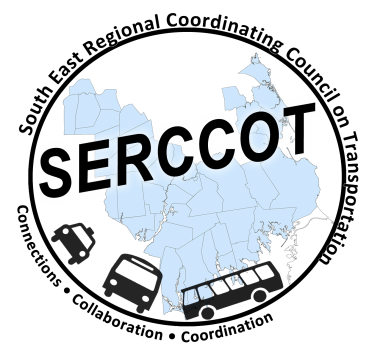  Council on Transportation (SERCCOT)
Agenda
Tuesday, October 6, 20159:00 – 10:30AM SRPEDD, 88 Broadway St., TauntonWelcome & IntroductionsMeeting Minutes review from SeptemberFall Forum on Education/Employment Review of invite list Agenda Food/Supplies NeededPre-Survey EducationEmploymentScenarios/Case StoriesDiscuss World Café ProcessSummary & Review of action items Next Meeting – November 10th 